bvMembership Application for 2023 -2024 SeasonBelow is the current membership information we have for you. Please write in any corrections needed below the item. The Children field is intended for children that are under 18 who intend to register a snowmobile in their name. Your name and address information must match your snowmobile registration information to get a $55 discount on your N.Y. Snowmobile Registration fee.    If you have any questions: contact Sue Marsh at Marsh520@aol.com                           *** PLEASE PRINT CAREFULLY!!! ***  Check ONE of the options below:  (One Membership fee includes all names listed above.)____   $30 Membership - Includes a $5 NYSSA (NY State Snowmobile Association) Membership, $1 Sled NY donation, Membership Card, Snowmobile Registration Discount Voucher ($55 value per sled registered) and a one year subscription to the New York Snowmobiler Magazine.____   $24 Membership - Use this option if you are already a member of another club and will be registered with NYSSA through that club. Registration Discount Voucher will be supplied by that club. Please enter that club's name here: ______________________________________($_______) Write in any additional donation to the Ridge Riders Snowmobile ClubWe need volunteers to help maintain our trail system. Trails aren’t maintained with money alone.  Please put a check mark next to the type of volunteer work you would be willing to help with. ___ Trail Grooming	___ Trail Maintenance		___ Groomer Maintenance        ___ Fund Raising		___ Trail Mapping / GPS		___ Web Page (Maintain / Design) ___ Club Officer or Board Member       ___ Club Events	 Owner Liaison ___ Other… Explain: _______________________________________________*** Make Checks payable to: Ridge Riders Snowmobile Club, Inc.*** Bring application to a club meeting or mail the application to the address at the top of this form Signature: _________________________________ Date: __________________          (A parent or guardian’s signature is required below, if under 18)Parent/Guardian ____________________________ Date: __________________   Ridge Riders Snowmobile Club, NY 13862					,     R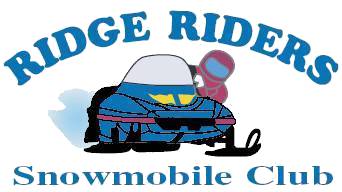 Ridge Riders Snowmobile Club, Inc.  , NY 13862WWW.RidgeRidersWP.org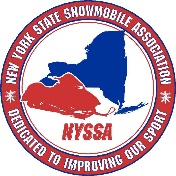 Official Use OnlyDate Received  ___________Membership ____  210+ ____Total Amt. Paid   __________   ___ Cash    or ___ Check  Check # ____________NYSSA #Name:  Name:  Spouse:  Children:       Children:       Children:       Children:       Address:    ,    Address:    ,    Address:    ,    Address:    ,    Phone: Phone: Email: Email: Number Of Sleds Registered: Number Of Sleds Registered: Newsletter delivery method  (Check One)Newsletter delivery method  (Check One)____ E-Mail       ____ USPS Mail        ____ Don’t send me one.____ E-Mail       ____ USPS Mail        ____ Don’t send me one.